О предоставлении налоговой льготы по налогу на имущество физических лиц в отношении гаражейМежрайонная ИФНС России № 9 по Архангельской области и Ненецкому автономному округу информирует, что для ряда категорий налогоплательщиков (пенсионеры, инвалиды I и II групп, ветераны боевых действий и т.д.) Налоговый кодекс Российской Федерации предусматривает льготу, освобождающую от уплаты налога на имущество физических лиц за один гараж, не используемый в предпринимательской деятельности.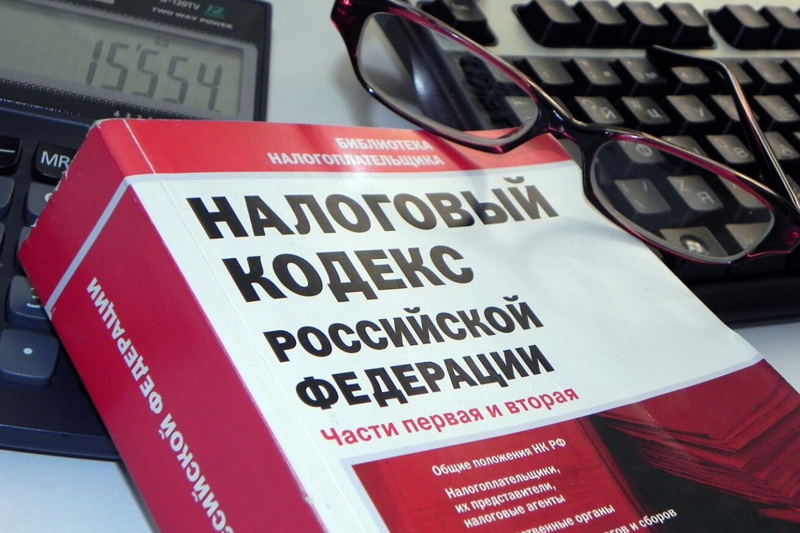 Вид объекта «гараж» может определяться налоговыми органами как на основании сведений Единого государственного реестра недвижимости, представленных органами Росреестра, так и исходя из официально присвоенного ему адреса с указанием номера гаража.Так, правила присвоения, изменения и аннулирования адресов устанавливают, что адрес объекта недвижимости должен отвечать требованиям легитимности. Присвоение адреса осуществляется в том числе уполномоченными органами местного самоуправления на основании характеристик объекта в предусмотренных правилами случаях.Приказ Минфина России от 05.11.2015 № 171н допускает присвоение адреса с указанием идентификационного элемента объекта адресации – «гараж» для соответствующих зданий и нежилых помещений.Таким образом, если объекту недвижимости в соответствии с правилами присвоен адрес с указанием элемента объекта адресации – «гараж», то и для целей налогообложения (включая предоставление налоговой льготы) вышеуказанный объект признается гаражом.Соответствующие разъяснения размещены на сайте ФНС России (www.nalog.gov.ru).